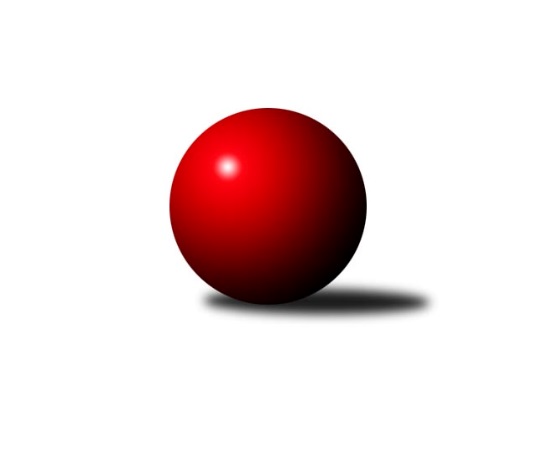 Č.2Ročník 2021/2022	2.6.2024 Jihomoravský KP2 sever 2021/2022Statistika 2. kolaTabulka družstev:		družstvo	záp	výh	rem	proh	skore	sety	průměr	body	plné	dorážka	chyby	1.	KK Orel Telnice B	2	2	0	0	13.0 : 3.0 	(16.0 : 8.0)	2186	4	1572	614	80.5	2.	KK Slovan Rosice D	2	2	0	0	12.0 : 4.0 	(17.5 : 6.5)	2456	4	1691	766	51	3.	TJ Slovan Ivanovice	2	2	0	0	11.0 : 5.0 	(16.0 : 8.0)	2288	4	1624	664	65	4.	KK Mor.Slávia Brno G	2	2	0	0	11.0 : 5.0 	(14.0 : 10.0)	2231	4	1625	607	72.5	5.	TJ Sokol Husovice E	2	1	0	1	10.0 : 6.0 	(16.5 : 7.5)	2435	2	1687	748	59.5	6.	KK Mor.Slávia Brno E	2	1	0	1	10.0 : 6.0 	(14.0 : 10.0)	2340	2	1646	694	61	7.	SK Brno Žabovřesky B	2	1	0	1	9.0 : 7.0 	(12.5 : 11.5)	2361	2	1678	684	61.5	8.	TJ Sokol Brno IV B	2	1	0	1	7.0 : 9.0 	(13.0 : 11.0)	2209	2	1629	581	86	9.	KK Mor.Slávia Brno F	2	0	0	2	6.0 : 10.0 	(12.0 : 12.0)	2157	0	1574	583	77	10.	SKK Veverky Brno B	2	0	0	2	4.0 : 12.0 	(7.0 : 17.0)	2153	0	1551	602	74	11.	KS Devítka Brno B	2	0	0	2	3.0 : 13.0 	(4.5 : 19.5)	1862	0	1389	473	146.5	12.	KK Ořechov	2	0	0	2	0.0 : 16.0 	(1.0 : 23.0)	2003	0	1478	525	121Tabulka doma:		družstvo	záp	výh	rem	proh	skore	sety	průměr	body	maximum	minimum	1.	TJ Sokol Husovice E	1	1	0	0	8.0 : 0.0 	(12.0 : 0.0)	2572	2	2572	2572	2.	KK Slovan Rosice D	1	1	0	0	7.0 : 1.0 	(10.5 : 1.5)	2418	2	2418	2418	3.	SK Brno Žabovřesky B	1	1	0	0	6.0 : 2.0 	(7.5 : 4.5)	2443	2	2443	2443	4.	KK Mor.Slávia Brno G	1	1	0	0	6.0 : 2.0 	(7.0 : 5.0)	2221	2	2221	2221	5.	TJ Sokol Brno IV B	1	1	0	0	5.0 : 3.0 	(8.0 : 4.0)	2271	2	2271	2271	6.	TJ Slovan Ivanovice	1	1	0	0	5.0 : 3.0 	(7.0 : 5.0)	2344	2	2344	2344	7.	KK Orel Telnice B	1	1	0	0	5.0 : 3.0 	(5.0 : 7.0)	2112	2	2112	2112	8.	KK Mor.Slávia Brno E	1	0	0	1	3.0 : 5.0 	(5.0 : 7.0)	2331	0	2331	2331	9.	KK Mor.Slávia Brno F	1	0	0	1	3.0 : 5.0 	(5.0 : 7.0)	2227	0	2227	2227	10.	KS Devítka Brno B	1	0	0	1	2.0 : 6.0 	(3.0 : 9.0)	1939	0	1939	1939	11.	SKK Veverky Brno B	1	0	0	1	1.0 : 7.0 	(3.0 : 9.0)	2120	0	2120	2120	12.	KK Ořechov	1	0	0	1	0.0 : 8.0 	(1.0 : 11.0)	1974	0	1974	1974Tabulka venku:		družstvo	záp	výh	rem	proh	skore	sety	průměr	body	maximum	minimum	1.	KK Orel Telnice B	1	1	0	0	8.0 : 0.0 	(11.0 : 1.0)	2259	2	2259	2259	2.	KK Mor.Slávia Brno E	1	1	0	0	7.0 : 1.0 	(9.0 : 3.0)	2349	2	2349	2349	3.	TJ Slovan Ivanovice	1	1	0	0	6.0 : 2.0 	(9.0 : 3.0)	2231	2	2231	2231	4.	KK Slovan Rosice D	1	1	0	0	5.0 : 3.0 	(7.0 : 5.0)	2494	2	2494	2494	5.	KK Mor.Slávia Brno G	1	1	0	0	5.0 : 3.0 	(7.0 : 5.0)	2241	2	2241	2241	6.	KK Mor.Slávia Brno F	1	0	0	1	3.0 : 5.0 	(7.0 : 5.0)	2087	0	2087	2087	7.	SK Brno Žabovřesky B	1	0	0	1	3.0 : 5.0 	(5.0 : 7.0)	2279	0	2279	2279	8.	SKK Veverky Brno B	1	0	0	1	3.0 : 5.0 	(4.0 : 8.0)	2185	0	2185	2185	9.	TJ Sokol Brno IV B	1	0	0	1	2.0 : 6.0 	(5.0 : 7.0)	2147	0	2147	2147	10.	TJ Sokol Husovice E	1	0	0	1	2.0 : 6.0 	(4.5 : 7.5)	2298	0	2298	2298	11.	KS Devítka Brno B	1	0	0	1	1.0 : 7.0 	(1.5 : 10.5)	1785	0	1785	1785	12.	KK Ořechov	1	0	0	1	0.0 : 8.0 	(0.0 : 12.0)	2031	0	2031	2031Tabulka podzimní části:		družstvo	záp	výh	rem	proh	skore	sety	průměr	body	doma	venku	1.	KK Orel Telnice B	2	2	0	0	13.0 : 3.0 	(16.0 : 8.0)	2186	4 	1 	0 	0 	1 	0 	0	2.	KK Slovan Rosice D	2	2	0	0	12.0 : 4.0 	(17.5 : 6.5)	2456	4 	1 	0 	0 	1 	0 	0	3.	TJ Slovan Ivanovice	2	2	0	0	11.0 : 5.0 	(16.0 : 8.0)	2288	4 	1 	0 	0 	1 	0 	0	4.	KK Mor.Slávia Brno G	2	2	0	0	11.0 : 5.0 	(14.0 : 10.0)	2231	4 	1 	0 	0 	1 	0 	0	5.	TJ Sokol Husovice E	2	1	0	1	10.0 : 6.0 	(16.5 : 7.5)	2435	2 	1 	0 	0 	0 	0 	1	6.	KK Mor.Slávia Brno E	2	1	0	1	10.0 : 6.0 	(14.0 : 10.0)	2340	2 	0 	0 	1 	1 	0 	0	7.	SK Brno Žabovřesky B	2	1	0	1	9.0 : 7.0 	(12.5 : 11.5)	2361	2 	1 	0 	0 	0 	0 	1	8.	TJ Sokol Brno IV B	2	1	0	1	7.0 : 9.0 	(13.0 : 11.0)	2209	2 	1 	0 	0 	0 	0 	1	9.	KK Mor.Slávia Brno F	2	0	0	2	6.0 : 10.0 	(12.0 : 12.0)	2157	0 	0 	0 	1 	0 	0 	1	10.	SKK Veverky Brno B	2	0	0	2	4.0 : 12.0 	(7.0 : 17.0)	2153	0 	0 	0 	1 	0 	0 	1	11.	KS Devítka Brno B	2	0	0	2	3.0 : 13.0 	(4.5 : 19.5)	1862	0 	0 	0 	1 	0 	0 	1	12.	KK Ořechov	2	0	0	2	0.0 : 16.0 	(1.0 : 23.0)	2003	0 	0 	0 	1 	0 	0 	1Tabulka jarní části:		družstvo	záp	výh	rem	proh	skore	sety	průměr	body	doma	venku	1.	TJ Sokol Brno IV B	0	0	0	0	0.0 : 0.0 	(0.0 : 0.0)	0	0 	0 	0 	0 	0 	0 	0 	2.	KK Mor.Slávia Brno G	0	0	0	0	0.0 : 0.0 	(0.0 : 0.0)	0	0 	0 	0 	0 	0 	0 	0 	3.	SKK Veverky Brno B	0	0	0	0	0.0 : 0.0 	(0.0 : 0.0)	0	0 	0 	0 	0 	0 	0 	0 	4.	TJ Slovan Ivanovice	0	0	0	0	0.0 : 0.0 	(0.0 : 0.0)	0	0 	0 	0 	0 	0 	0 	0 	5.	KK Ořechov	0	0	0	0	0.0 : 0.0 	(0.0 : 0.0)	0	0 	0 	0 	0 	0 	0 	0 	6.	KK Orel Telnice B	0	0	0	0	0.0 : 0.0 	(0.0 : 0.0)	0	0 	0 	0 	0 	0 	0 	0 	7.	KK Slovan Rosice D	0	0	0	0	0.0 : 0.0 	(0.0 : 0.0)	0	0 	0 	0 	0 	0 	0 	0 	8.	TJ Sokol Husovice E	0	0	0	0	0.0 : 0.0 	(0.0 : 0.0)	0	0 	0 	0 	0 	0 	0 	0 	9.	KS Devítka Brno B	0	0	0	0	0.0 : 0.0 	(0.0 : 0.0)	0	0 	0 	0 	0 	0 	0 	0 	10.	KK Mor.Slávia Brno F	0	0	0	0	0.0 : 0.0 	(0.0 : 0.0)	0	0 	0 	0 	0 	0 	0 	0 	11.	SK Brno Žabovřesky B	0	0	0	0	0.0 : 0.0 	(0.0 : 0.0)	0	0 	0 	0 	0 	0 	0 	0 	12.	KK Mor.Slávia Brno E	0	0	0	0	0.0 : 0.0 	(0.0 : 0.0)	0	0 	0 	0 	0 	0 	0 	0 Zisk bodů pro družstvo:		jméno hráče	družstvo	body	zápasy	v %	dílčí body	sety	v %	1.	Štěpán Kalas 	KK Mor.Slávia Brno G 	2	/	2	(100%)	4	/	4	(100%)	2.	Martina Hájková 	KK Mor.Slávia Brno G 	2	/	2	(100%)	4	/	4	(100%)	3.	Milan Doušek 	KK Orel Telnice B 	2	/	2	(100%)	4	/	4	(100%)	4.	Václav Vaněk 	KK Mor.Slávia Brno F 	2	/	2	(100%)	4	/	4	(100%)	5.	Libuše Janková 	TJ Sokol Brno IV B 	2	/	2	(100%)	4	/	4	(100%)	6.	Robert Pacal 	TJ Sokol Husovice E 	2	/	2	(100%)	4	/	4	(100%)	7.	Jiří Hrdlička 	KK Slovan Rosice D 	2	/	2	(100%)	3	/	4	(75%)	8.	Pavel Zajíc 	KK Slovan Rosice D 	2	/	2	(100%)	3	/	4	(75%)	9.	Miroslav Vítek 	KK Mor.Slávia Brno G 	2	/	2	(100%)	3	/	4	(75%)	10.	Milan Sklenák 	KK Mor.Slávia Brno E 	2	/	2	(100%)	3	/	4	(75%)	11.	Pavel Tesař 	TJ Sokol Husovice E 	2	/	2	(100%)	3	/	4	(75%)	12.	Bohuslav Orálek 	TJ Slovan Ivanovice  	2	/	2	(100%)	3	/	4	(75%)	13.	Jaromíra Čáslavská 	SKK Veverky Brno B 	2	/	2	(100%)	3	/	4	(75%)	14.	Josef Hájek 	KK Orel Telnice B 	2	/	2	(100%)	3	/	4	(75%)	15.	Robert Zajíček 	KK Orel Telnice B 	2	/	2	(100%)	3	/	4	(75%)	16.	Petr Juránek 	KS Devítka Brno B 	2	/	2	(100%)	2.5	/	4	(63%)	17.	Zdeněk Pavelka 	KK Mor.Slávia Brno E 	2	/	2	(100%)	2	/	4	(50%)	18.	Zdeněk Vladík 	SK Brno Žabovřesky B 	2	/	2	(100%)	2	/	4	(50%)	19.	Jiří Bělohlávek 	KK Mor.Slávia Brno E 	1	/	1	(100%)	2	/	2	(100%)	20.	Antonín Zvejška 	SK Brno Žabovřesky B 	1	/	1	(100%)	2	/	2	(100%)	21.	Jiří Josefík 	TJ Sokol Brno IV B 	1	/	1	(100%)	2	/	2	(100%)	22.	Milan Svobodník 	TJ Slovan Ivanovice  	1	/	1	(100%)	2	/	2	(100%)	23.	Cyril Vaško 	KS Devítka Brno B 	1	/	1	(100%)	2	/	2	(100%)	24.	Laura Neová 	TJ Sokol Husovice E 	1	/	1	(100%)	2	/	2	(100%)	25.	Alena Dvořáková 	KK Orel Telnice B 	1	/	1	(100%)	2	/	2	(100%)	26.	Josef Škrdla 	KK Slovan Rosice D 	1	/	1	(100%)	2	/	2	(100%)	27.	Rudolf Zouhar 	TJ Sokol Brno IV B 	1	/	1	(100%)	2	/	2	(100%)	28.	Markéta Hrdličková 	KK Slovan Rosice D 	1	/	1	(100%)	2	/	2	(100%)	29.	Lenka Valová 	KK Mor.Slávia Brno F 	1	/	1	(100%)	1	/	2	(50%)	30.	Jozef Pavlovič 	KK Mor.Slávia Brno E 	1	/	1	(100%)	1	/	2	(50%)	31.	Marika Celbrová 	KK Mor.Slávia Brno F 	1	/	1	(100%)	1	/	2	(50%)	32.	Jiří Jungmann 	KK Mor.Slávia Brno E 	1	/	1	(100%)	1	/	2	(50%)	33.	Milan Kučera 	KK Mor.Slávia Brno E 	1	/	2	(50%)	3	/	4	(75%)	34.	Zdeněk Kouřil 	SK Brno Žabovřesky B 	1	/	2	(50%)	3	/	4	(75%)	35.	Radim Jelínek 	SK Brno Žabovřesky B 	1	/	2	(50%)	3	/	4	(75%)	36.	Josef Patočka 	TJ Sokol Husovice E 	1	/	2	(50%)	3	/	4	(75%)	37.	Martina Kliková 	KK Mor.Slávia Brno G 	1	/	2	(50%)	3	/	4	(75%)	38.	Pavel Lasovský ml.	TJ Slovan Ivanovice  	1	/	2	(50%)	3	/	4	(75%)	39.	Anastasios Jiaxis 	KK Slovan Rosice D 	1	/	2	(50%)	3	/	4	(75%)	40.	Jan Kučera 	TJ Slovan Ivanovice  	1	/	2	(50%)	3	/	4	(75%)	41.	Jan Vrožina 	KK Mor.Slávia Brno F 	1	/	2	(50%)	3	/	4	(75%)	42.	Marta Hrdličková 	KK Orel Telnice B 	1	/	2	(50%)	3	/	4	(75%)	43.	Petr Vyhnalík 	KK Slovan Rosice D 	1	/	2	(50%)	3	/	4	(75%)	44.	Tomáš Peřina 	TJ Sokol Husovice E 	1	/	2	(50%)	2.5	/	4	(63%)	45.	Zdeněk Čepička 	TJ Slovan Ivanovice  	1	/	2	(50%)	2	/	4	(50%)	46.	Petr Pokorný 	TJ Slovan Ivanovice  	1	/	2	(50%)	2	/	4	(50%)	47.	Lukáš Lehocký 	TJ Sokol Husovice E 	1	/	2	(50%)	2	/	4	(50%)	48.	Milan Krejčí 	TJ Sokol Brno IV B 	1	/	2	(50%)	2	/	4	(50%)	49.	Jaroslav Navrátil 	KK Mor.Slávia Brno F 	1	/	2	(50%)	2	/	4	(50%)	50.	Karel Krajina 	SKK Veverky Brno B 	1	/	2	(50%)	2	/	4	(50%)	51.	Marek Černý 	SK Brno Žabovřesky B 	1	/	2	(50%)	1.5	/	4	(38%)	52.	Vítězslav Krapka 	SK Brno Žabovřesky B 	1	/	2	(50%)	1	/	4	(25%)	53.	Jiří Hrazdíra st.	KK Orel Telnice B 	1	/	2	(50%)	1	/	4	(25%)	54.	Martin Doležal 	SKK Veverky Brno B 	1	/	2	(50%)	1	/	4	(25%)	55.	Radomír Břoušek 	TJ Slovan Ivanovice  	0	/	1	(0%)	1	/	2	(50%)	56.	Kateřina Příkaská 	TJ Sokol Brno IV B 	0	/	1	(0%)	1	/	2	(50%)	57.	Lubomír Böhm 	SKK Veverky Brno B 	0	/	1	(0%)	0	/	2	(0%)	58.	Pavel Procházka 	KK Ořechov 	0	/	1	(0%)	0	/	2	(0%)	59.	Jan Šustr 	KK Orel Telnice B 	0	/	1	(0%)	0	/	2	(0%)	60.	Pavel Porč 	KK Ořechov 	0	/	1	(0%)	0	/	2	(0%)	61.	Jindřich Doležel 	KK Mor.Slávia Brno G 	0	/	1	(0%)	0	/	2	(0%)	62.	Martin Staněk 	KS Devítka Brno B 	0	/	1	(0%)	0	/	2	(0%)	63.	Martin Hájek 	KK Mor.Slávia Brno G 	0	/	1	(0%)	0	/	2	(0%)	64.	Zdeněk Sokola 	KK Mor.Slávia Brno E 	0	/	1	(0%)	0	/	2	(0%)	65.	Bohumil Sehnal 	TJ Sokol Brno IV B 	0	/	1	(0%)	0	/	2	(0%)	66.	Libor Čížek 	KK Ořechov 	0	/	1	(0%)	0	/	2	(0%)	67.	Ivana Pešková 	KK Mor.Slávia Brno G 	0	/	1	(0%)	0	/	2	(0%)	68.	Petr Valík 	TJ Sokol Husovice E 	0	/	1	(0%)	0	/	2	(0%)	69.	Pavel Medek 	SKK Veverky Brno B 	0	/	1	(0%)	0	/	2	(0%)	70.	Zuzana Haklová 	KK Ořechov 	0	/	1	(0%)	0	/	2	(0%)	71.	David Raška 	SKK Veverky Brno B 	0	/	1	(0%)	0	/	2	(0%)	72.	Martin Večerka 	KK Mor.Slávia Brno G 	0	/	1	(0%)	0	/	2	(0%)	73.	Roman Brener 	TJ Sokol Brno IV B 	0	/	1	(0%)	0	/	2	(0%)	74.	Miroslav Novák 	KK Mor.Slávia Brno E 	0	/	2	(0%)	2	/	4	(50%)	75.	Radek Hrdlička 	KK Slovan Rosice D 	0	/	2	(0%)	1.5	/	4	(38%)	76.	Lenka Indrová 	KK Mor.Slávia Brno F 	0	/	2	(0%)	1	/	4	(25%)	77.	Radek Smutný 	TJ Sokol Brno IV B 	0	/	2	(0%)	1	/	4	(25%)	78.	Radek Hnilička 	SKK Veverky Brno B 	0	/	2	(0%)	1	/	4	(25%)	79.	Jitka Bukáčková 	KK Ořechov 	0	/	2	(0%)	1	/	4	(25%)	80.	Jaromír Teplý 	KS Devítka Brno B 	0	/	2	(0%)	0	/	4	(0%)	81.	Josef Kaderka 	KS Devítka Brno B 	0	/	2	(0%)	0	/	4	(0%)	82.	Vítězslav Kopal 	KS Devítka Brno B 	0	/	2	(0%)	0	/	4	(0%)	83.	Jiří Ryšavý 	KK Ořechov 	0	/	2	(0%)	0	/	4	(0%)	84.	Lubomír Pár 	KK Ořechov 	0	/	2	(0%)	0	/	4	(0%)	85.	Petr Smejkal 	KK Ořechov 	0	/	2	(0%)	0	/	4	(0%)	86.	Miloslav Štrubl 	KK Mor.Slávia Brno F 	0	/	2	(0%)	0	/	4	(0%)	87.	Martin Kyjovský 	KS Devítka Brno B 	0	/	2	(0%)	0	/	4	(0%)Průměry na kuželnách:		kuželna	průměr	plné	dorážka	chyby	výkon na hráče	1.	Žabovřesky, 1-2	2370	1667	703	55.5	(395.1)	2.	KK Vyškov, 1-4	2311	1638	673	71.0	(385.3)	3.	KK MS Brno, 1-4	2236	1608	628	74.3	(372.8)	4.	Brno Veveří, 1-2	2234	1596	638	62.0	(372.4)	5.	TJ Sokol Brno IV, 1-4	2228	1607	621	76.0	(371.3)	6.	TJ Sokol Husovice, 1-4	2193	1577	616	95.8	(365.5)	7.	KK Slovan Rosice, 1-4	2101	1512	589	107.0	(350.3)	8.	Telnice, 1-2	2099	1532	567	95.5	(349.9)Nejlepší výkony na kuželnách:Žabovřesky, 1-2SK Brno Žabovřesky B	2443	1. kolo	Pavel Tesař 	TJ Sokol Husovice E	438	1. koloTJ Sokol Husovice E	2298	1. kolo	Marek Černý 	SK Brno Žabovřesky B	437	1. kolo		. kolo	Robert Pacal 	TJ Sokol Husovice E	430	1. kolo		. kolo	Zdeněk Kouřil 	SK Brno Žabovřesky B	425	1. kolo		. kolo	Radim Jelínek 	SK Brno Žabovřesky B	420	1. kolo		. kolo	Tomáš Peřina 	TJ Sokol Husovice E	416	1. kolo		. kolo	Vítězslav Krapka 	SK Brno Žabovřesky B	401	1. kolo		. kolo	Zdeněk Vladík 	SK Brno Žabovřesky B	391	1. kolo		. kolo	Josef Patočka 	TJ Sokol Husovice E	389	1. kolo		. kolo	Antonín Zvejška 	SK Brno Žabovřesky B	369	1. koloKK Vyškov, 1-4TJ Slovan Ivanovice 	2344	2. kolo	Zdeněk Kouřil 	SK Brno Žabovřesky B	441	2. koloSK Brno Žabovřesky B	2279	2. kolo	Petr Pokorný 	TJ Slovan Ivanovice 	435	2. kolo		. kolo	Jan Kučera 	TJ Slovan Ivanovice 	412	2. kolo		. kolo	Bohuslav Orálek 	TJ Slovan Ivanovice 	393	2. kolo		. kolo	Vítězslav Krapka 	SK Brno Žabovřesky B	390	2. kolo		. kolo	Radim Jelínek 	SK Brno Žabovřesky B	387	2. kolo		. kolo	Radomír Břoušek 	TJ Slovan Ivanovice 	382	2. kolo		. kolo	Zdeněk Čepička 	TJ Slovan Ivanovice 	375	2. kolo		. kolo	Zdeněk Vladík 	SK Brno Žabovřesky B	375	2. kolo		. kolo	Marek Černý 	SK Brno Žabovřesky B	368	2. koloKK MS Brno, 1-4KK Slovan Rosice D	2494	1. kolo	Markéta Hrdličková 	KK Slovan Rosice D	466	1. koloKK Mor.Slávia Brno E	2331	1. kolo	Jiří Hrdlička 	KK Slovan Rosice D	440	1. koloKK Orel Telnice B	2259	1. kolo	Milan Sklenák 	KK Mor.Slávia Brno E	433	1. koloKK Mor.Slávia Brno G	2241	1. kolo	Zdeněk Pavelka 	KK Mor.Slávia Brno E	428	1. koloKK Mor.Slávia Brno F	2227	1. kolo	Josef Hájek 	KK Orel Telnice B	419	1. koloKK Mor.Slávia Brno G	2221	2. kolo	Rudolf Zouhar 	TJ Sokol Brno IV B	418	2. koloTJ Sokol Brno IV B	2147	2. kolo	Alena Dvořáková 	KK Orel Telnice B	416	1. koloKK Ořechov	1974	1. kolo	Jozef Pavlovič 	KK Mor.Slávia Brno E	413	1. kolo		. kolo	Petr Vyhnalík 	KK Slovan Rosice D	412	1. kolo		. kolo	Robert Zajíček 	KK Orel Telnice B	409	1. koloBrno Veveří, 1-2KK Mor.Slávia Brno E	2349	2. kolo	Jiří Bělohlávek 	KK Mor.Slávia Brno E	427	2. koloSKK Veverky Brno B	2120	2. kolo	Jiří Jungmann 	KK Mor.Slávia Brno E	400	2. kolo		. kolo	Milan Sklenák 	KK Mor.Slávia Brno E	399	2. kolo		. kolo	Milan Kučera 	KK Mor.Slávia Brno E	393	2. kolo		. kolo	Jaromíra Čáslavská 	SKK Veverky Brno B	388	2. kolo		. kolo	Zdeněk Pavelka 	KK Mor.Slávia Brno E	370	2. kolo		. kolo	David Raška 	SKK Veverky Brno B	361	2. kolo		. kolo	Radek Hnilička 	SKK Veverky Brno B	361	2. kolo		. kolo	Miroslav Novák 	KK Mor.Slávia Brno E	360	2. kolo		. kolo	Karel Krajina 	SKK Veverky Brno B	350	2. koloTJ Sokol Brno IV, 1-4TJ Sokol Brno IV B	2271	1. kolo	Libuše Janková 	TJ Sokol Brno IV B	430	1. koloSKK Veverky Brno B	2185	1. kolo	Lubomír Böhm 	SKK Veverky Brno B	401	1. kolo		. kolo	Jaromíra Čáslavská 	SKK Veverky Brno B	400	1. kolo		. kolo	Milan Krejčí 	TJ Sokol Brno IV B	385	1. kolo		. kolo	Bohumil Sehnal 	TJ Sokol Brno IV B	379	1. kolo		. kolo	Karel Krajina 	SKK Veverky Brno B	374	1. kolo		. kolo	Martin Doležal 	SKK Veverky Brno B	371	1. kolo		. kolo	Radek Smutný 	TJ Sokol Brno IV B	366	1. kolo		. kolo	Jiří Josefík 	TJ Sokol Brno IV B	365	1. kolo		. kolo	Kateřina Příkaská 	TJ Sokol Brno IV B	346	1. koloTJ Sokol Husovice, 1-4TJ Sokol Husovice E	2572	2. kolo	Laura Neová 	TJ Sokol Husovice E	447	2. koloTJ Slovan Ivanovice 	2231	1. kolo	Tomáš Peřina 	TJ Sokol Husovice E	445	2. koloKK Ořechov	2031	2. kolo	Robert Pacal 	TJ Sokol Husovice E	440	2. koloKS Devítka Brno B	1939	1. kolo	Pavel Tesař 	TJ Sokol Husovice E	429	2. kolo		. kolo	Josef Patočka 	TJ Sokol Husovice E	412	2. kolo		. kolo	Pavel Procházka 	KK Ořechov	408	2. kolo		. kolo	Petr Smejkal 	KK Ořechov	405	2. kolo		. kolo	Cyril Vaško 	KS Devítka Brno B	401	1. kolo		. kolo	Lukáš Lehocký 	TJ Sokol Husovice E	399	2. kolo		. kolo	Petr Juránek 	KS Devítka Brno B	396	1. koloKK Slovan Rosice, 1-4KK Slovan Rosice D	2418	2. kolo	Petr Juránek 	KS Devítka Brno B	434	2. koloKS Devítka Brno B	1785	2. kolo	Radek Hrdlička 	KK Slovan Rosice D	426	2. kolo		. kolo	Petr Vyhnalík 	KK Slovan Rosice D	425	2. kolo		. kolo	Jiří Hrdlička 	KK Slovan Rosice D	413	2. kolo		. kolo	Anastasios Jiaxis 	KK Slovan Rosice D	390	2. kolo		. kolo	Josef Škrdla 	KK Slovan Rosice D	383	2. kolo		. kolo	Pavel Zajíc 	KK Slovan Rosice D	381	2. kolo		. kolo	Martin Staněk 	KS Devítka Brno B	339	2. kolo		. kolo	Vítězslav Kopal 	KS Devítka Brno B	297	2. kolo		. kolo	Jaromír Teplý 	KS Devítka Brno B	284	2. koloTelnice, 1-2KK Orel Telnice B	2112	2. kolo	Milan Doušek 	KK Orel Telnice B	402	2. koloKK Mor.Slávia Brno F	2087	2. kolo	Robert Zajíček 	KK Orel Telnice B	385	2. kolo		. kolo	Lenka Indrová 	KK Mor.Slávia Brno F	376	2. kolo		. kolo	Josef Hájek 	KK Orel Telnice B	364	2. kolo		. kolo	Václav Vaněk 	KK Mor.Slávia Brno F	358	2. kolo		. kolo	Lenka Valová 	KK Mor.Slávia Brno F	357	2. kolo		. kolo	Jaroslav Navrátil 	KK Mor.Slávia Brno F	354	2. kolo		. kolo	Marta Hrdličková 	KK Orel Telnice B	347	2. kolo		. kolo	Jan Vrožina 	KK Mor.Slávia Brno F	339	2. kolo		. kolo	Jan Šustr 	KK Orel Telnice B	327	2. koloČetnost výsledků:	8.0 : 0.0	1x	7.0 : 1.0	1x	6.0 : 2.0	2x	5.0 : 3.0	3x	3.0 : 5.0	2x	2.0 : 6.0	1x	1.0 : 7.0	1x	0.0 : 8.0	1x